	Wodociągi i Kanalizacja Sp. z o.o.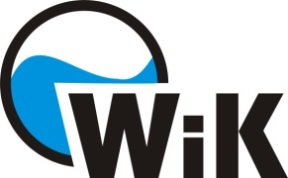 ul. Wschodnia 2, 47-330 Zdzieszowicetel.77 544 59 41, 534 710 346e-mail: bok@wik.zdzieszowice.plWNIOSEK O WYDANIE WARUNKÓW TECHNICZNYCH PRZYŁĄCZENIA DO SIECI WODOCIĄGOWEJ* / KANALIZACYJNEJ*WnioskodawcaImię i nazwisko lub nazwa ……………………………………………………………Reprezentowany przez: ……………………………………………………………….Adres:						Adres korespondencyjny**:ul. ………………………………………..	ul. ………………………………………..Kod pocztowy ……………………………	Kod pocztowy …………………………..Miejscowość ……………………………..	Miejscowość ……………………………..Telefon …………………………………...NIP/ KRS/ CEIDG (dot. prowadzących działalność gospodarczą) ………………………………………Inwestor(w przypadku, gdy Inwestorem nie jest Wnioskodawca)Adres:						ul. ………………………………………..Kod pocztowy ……………………………	Miejscowość ……………………………..	Telefon …………………………………...NIP/ KRS/ CEIDG (dot. prowadzących działalność gospodarczą) ………………………………………Lokalizacja i charakterystyka obiektuLokalizacja obiektu:		Miejscowość ……………………………….					ul. ………………………………………….					nr działki …………………………………..Rodzaj obiektu:□ jednorodzinny     	□ wielorodzinny		□ działka rekreacyjna □ przedsiębiorstwo 	□ inny ……………………Rodzaj prowadzonej działalności (dotyczy prowadzących działalność gospodarczą):………………………………………………………………………………………………Przewidywana ilość osób korzystających z wody - ……….. (dot. tylko bud. jednorodzinnych)charakterystyka ścieków przemysłowych (zestawienie parametrów zanieczyszczeń w ściekach przemysłowych –skład)…………………………………………………………………………………………zastosowane lub planowane do zastosowania urządzenia podczyszczające:…………………………………………………………………………………………Przewidywany termin zakończenia inwestycji ………………………………………Załączniki*Plan zabudowy lub szkic sytuacyjny, określający usytuowanie przyłącza w stosunku do istniejącej sieci wodociągowej lub kanalizacyjnej oraz innych obiektów i sieci uzbrojenia terenu Upoważnienie lub pełnomocnictwo na działanie w imieniu InwestoraOdbiór warunków:			□ osobiście			□ odesłać pocztą na adres Wnioskodawcy* / Inwestora*□ odesłać pocztą elektroniczną na adres…………………………….Oświadczam, że dysponuję przedmiotową nieruchomością na cele budowlane.Wyrażam zgodę na przetwarzanie moich danych osobowych przez Wodociągi i Kanalizacja Sp. z o. o. (Administrator Danych Osobowych) z siedzibą w Zdzieszowicach dla potrzeb niezbędnych do zawarcia i realizacji umowy na dostarczanie wody i odprowadzanie ścieków lub realizacji innych zleconych usług, zgodnie z Rozporządzeniem Parlamentu Europejskiego i Rady (UE) 2016/679 z dnia 27 kwietnia 2016r. w sprawie ochrony osób fizycznych w związku z przetwarzaniem danych osobowych i w sprawie swobodnego przepływu takich danych oraz z przepisami prawa krajowego dotyczącymi ochrony danych osobowych.Jednocześnie oświadczam, że zostałem zapoznana/zapoznany z Klauzulą informacyjną dotyczącą przetwarzania danych osobowych klientów Wodociągów i Kanalizacji Sp. z o.o. w Zdzieszowicach dostępnej na naszej stronie internetowej https://wik.zdzieszowice.pl	…………………….		…………………………….					          Data			   podpis Wnioskodawcy	ZAPOTRZEBOWANIE WODY Z WODOCIĄGUZAPOTRZEBOWANIE WODY Z WODOCIĄGUZAPOTRZEBOWANIE WODY Z WODOCIĄGUZAPOTRZEBOWANIE WODY Z WODOCIĄGUNa celeŚrednie dobowe  [m³/d]Max dobowe[m³/d]Max chwilowe [dm³/s]I.BytoweII.BudowlaneIII. TechnologiczneIV. InneILOŚĆ ŚCIEKÓW ODPROWADZANYCH DO KANALIZACJI SANITARNEJILOŚĆ ŚCIEKÓW ODPROWADZANYCH DO KANALIZACJI SANITARNEJILOŚĆ ŚCIEKÓW ODPROWADZANYCH DO KANALIZACJI SANITARNEJILOŚĆ ŚCIEKÓW ODPROWADZANYCH DO KANALIZACJI SANITARNEJILOŚĆ ŚCIEKÓW ODPROWADZANYCH DO KANALIZACJI SANITARNEJRodzaj ściekówŚrednie dobowe  [m³/d]Max dobowe [m³/d]Max chwilowe [dm³/s]W tym ścieki- z wody z własnego ujęcia  [m³/d]I.BytoweII.Przemysłowe